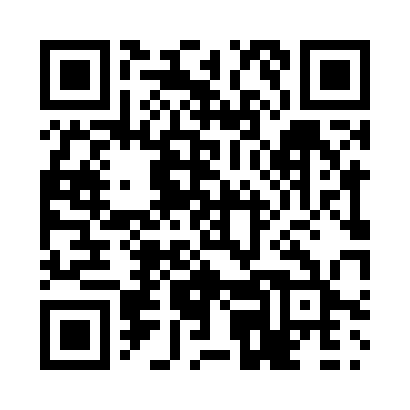 Prayer times for Wildcat, Alberta, CanadaMon 1 Jul 2024 - Wed 31 Jul 2024High Latitude Method: Angle Based RulePrayer Calculation Method: Islamic Society of North AmericaAsar Calculation Method: HanafiPrayer times provided by https://www.salahtimes.comDateDayFajrSunriseDhuhrAsrMaghribIsha1Mon3:355:281:437:189:5711:502Tue3:365:291:437:189:5711:503Wed3:365:291:437:189:5611:504Thu3:375:301:437:189:5611:495Fri3:375:311:437:179:5511:496Sat3:385:321:447:179:5511:497Sun3:385:331:447:179:5411:498Mon3:395:341:447:179:5311:499Tue3:395:351:447:169:5311:4810Wed3:405:361:447:169:5211:4811Thu3:405:371:447:169:5111:4812Fri3:415:381:447:159:5011:4713Sat3:425:391:447:159:4911:4714Sun3:425:401:457:149:4811:4615Mon3:435:411:457:149:4711:4616Tue3:445:431:457:139:4611:4517Wed3:445:441:457:139:4511:4518Thu3:455:451:457:129:4411:4419Fri3:465:461:457:119:4311:4420Sat3:465:481:457:119:4211:4321Sun3:475:491:457:109:4111:4322Mon3:485:501:457:099:3911:4223Tue3:485:521:457:099:3811:4124Wed3:495:531:457:089:3711:4125Thu3:505:541:457:079:3511:4026Fri3:505:561:457:069:3411:3927Sat3:515:571:457:059:3211:3928Sun3:525:591:457:059:3111:3829Mon3:526:001:457:049:2911:3730Tue3:546:021:457:039:2811:3531Wed3:566:031:457:029:2611:32